哦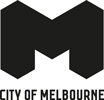 Kensington社区娱乐中心改造工程石棉污染2022年7月在新建Kensington社区水上娱乐中心过程中，根据《2017年环境保护法》、《2017年职业健康与安全条例》和《维多利亚州工作安全守则》规定，墨尔本市政府聘用持证承包商对施工现场土壤进行了测试。实验室测试在土壤样本中检测出一些含有石棉的材料。此种石棉属于不易碎材料，也就是说这些材料不会向空气中释放任何石棉纤维，因此对社区不会构成任何风险。我们采取了安全措施，目前正在清除现场石棉，之后再继续施工。公众禁止进入发现石棉的区域，只有合格的专业人士才能进入。墨尔本市政府将聘请持证石棉清除工作人员来对石棉材料进行清除工作。常见问题什么是石棉？从20世纪50年代到80年代，石棉广泛用于建造住宅和商业建筑。根据环境保护局（EPA）的数据，澳大利亚三分之一的住宅都含有石棉。在建筑物、汽车和其他产品中都有其身影，包括纤维水泥板和管道、乙烯地砖、电气部件和车辆的刹车片。工地上为什么会出现石棉？1951至1962年间，此处做过填埋和地面平整工作，当时可能使用了含有石棉制造的材料。如果我住在附近或访问过原中心，是否会有风险？在现场发现的石棉不会对社区构成健康风险，因为发现时是密封的，保存完好并且状况良好，这意味着石棉纤维未释放到空气中。只有当石棉纤维释放到空气中并被吸入肺部时，石棉才会成为潜在的健康风险。我们对空气中的石棉纤维进行了监测，所有结果都低于危险范围。石棉清除工作人员将如何处理土壤？持证石棉清除工作人员将按照《2017年职业健康和安全条例》挖掘石棉材料。施工期间将实施《石棉管理计划》，所有石棉材料将在环保局许可能够接受该材料的填埋设施中进行处置。这是否会影响项目的交付时间？社区和工人的健康是我们的首要任务，我们需要有足够的时间安全地清除石棉材料。我们本着尽快完工的目标，我们一旦获得关于项目进展和完成的详细信息，就会通知大家。我在哪里可以了解到更多关于石棉和石棉移除的信息？您可以登陆www.asbestos.vic.gov.au或维多利亚州环保局网站，了解更多关于石棉的信息。我们还将举办一次信息讲座，现场回答石棉的问题。时间：7月28日星期四下午4时至6时地点：Bill Vanina Pavilion, 1A Childers Street, Kensington VIC 3031预知详情请浏览melbourne.vic.gov.au/cityprojects 、致电9658 9658或给项目组发电子邮件KCARC@melbourne.vic.gov.au翻译服务我们为各种背景人士提供翻译服务。请致电03 9280 0726。